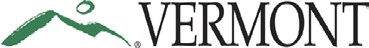 Agency of AdministrationVERMONT BOARD OF LIBRARIESApril 14, 201510:00 a.m. - NoonMidstate Library Service Center578 Paine Tpke. N.
Berlin, VT       802-828-2320	AGENDATimeTopic10:00 Call to OrderBruce Post, Chair 10:05 Consideration of Geographic Naming Petition Prosperity PeakBruce Post, Chair10:15Public HearingBoard Discussion and Decision Prosperity PeakBruce Post, Chair10:35Approval of Minutes: January 13, 2015 & February 3, 2015Bruce Post, Chair10:40Department of Libraries:Budget UpdateMartha Reid,State Librarian10:50Presentation: Proposal for a new statewide resource sharing systemVT Automated Libraries System (VALS) replacementMartha Reid, State Librarian;Sheila Kearns, Info Tech  Librarian, VT LIB11:15Strategic Planning at VTLIBBill Wilson (Himmel & Wilson Library Consultants); Martha Reid, State Librarian11:45Committee Reports and Other BusinessBruce Post, Chair